Поздравляем с успехом!Сегодня мы хотим поздравить Варенкину Наталью, обучающуюся коллектива «Акварелька» Центра детского и юношеского творчества с ее победой в конкурсе «Неопалимая купина». 	На  муниципальном этапе этого конкурса рисунок Натальи «Мой спаситель» занял 2 место и был отобран для участия в областном этапе,  наряду с другими творческими работами обучающихся образовательных учреждений Лужского района.  Заняв почетное 3 место, призовая работа отправляется на Всероссийский этап конкурса «Неопалимая купина».Мы желаем всем ребятам,  любящим декоративное и изобразительное искусство, творческих успехов и побед! Педагог коллектива «Акварелька»  Антонова Наталья Константиновна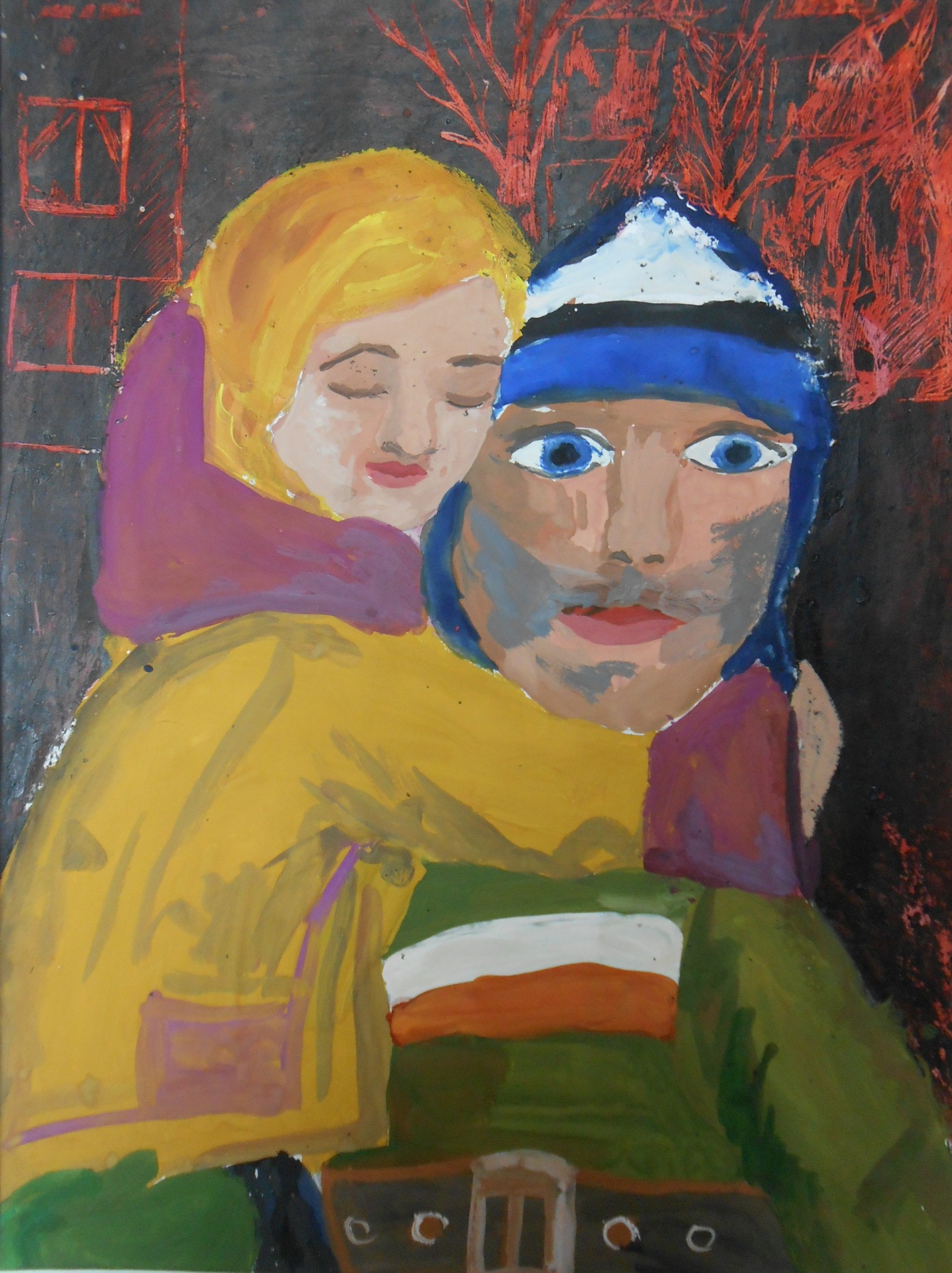 